Сумська міська радаВиконавчий комітетРІШЕННЯУ зв’язку з тим, що виникла можливість забезпечення власником своєї присутності (присутності свого представника) на об’єкті нерухомого майна для здійснення Комісією з розгляду питань щодо надання компенсації за знищені та пошкоджені об’єкти нерухомого майна внаслідок бойових дій, терористичних актів, диверсій, спричинених збройною агресією Російської Федерації проти України, його обстеження з метою встановлення фактів проведення ремонтних робіт, відповідності даним акта комісійного обстеження та з метою визначення обсягу пошкоджень для заповнення чек-листа, відповідно до пункту 12 Порядку надання компенсації для відновлення окремих категорій об’єктів нерухомого майна, пошкоджених внаслідок бойових дій, терористичних актів, диверсій, спричинених збройною агресією Російської Федерації, з використанням електронної публічної послуги «єВідновлення», затвердженого постановою Кабінету Міністрів України від 21.04.2023 № 381 (із змінами), керуючись статтею 40 Закону України «Про місцеве самоврядування в Україні», виконавчий комітет Сумської міської радиВИРІШИВ:1. Надіслати заяву ************ від 23.09.2023 № ЗВ-23.09.2023-49327 про надання компенсації для відновлення окремих категорій об’єктів нерухомого майна, пошкоджених внаслідок бойових дій, терористичних актів, диверсій, спричинених збройною агресією Російської Федерації, з використанням електронної публічної послуги «єВідновлення» за адресою **************на повторний розгляд Комісії з розгляду питань щодо надання компенсації за знищені та пошкоджені об’єкти нерухомого майна внаслідок бойових дій, терористичних актів, диверсій, спричинених збройною агресією Російської Федерації проти України.2. Дане рішення набирає чинності з дати його прийняття.Керуючий справами  виконавчого комітету                         	 			 Юлія ПАВЛИКЧайченко  700-630Розіслати: згідно зі списком розсилки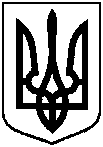 від 20.12.2023  №  673Про надіслання заяви ************* № ЗВ-23.09.2023-49327 на повторний розгляд Комісії з розгляду питань щодо надання компенсації за знищені та пошкоджені об’єкти нерухомого майна внаслідок бойових дій, терористичних актів, диверсій, спричинених збройною агресією Російської Федерації проти України 